世田谷区の三軒茶屋１丁目地区内に配布している三軒茶屋１丁目地区街づくり通信第４号です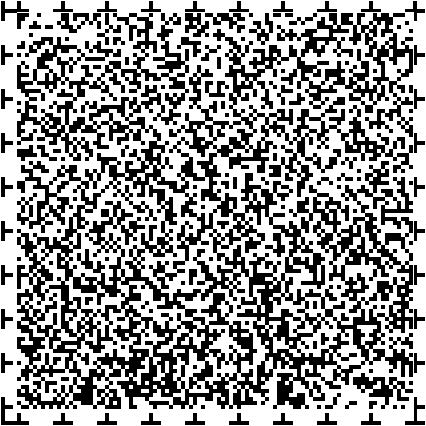 第３回まちづくりこんだんかいのさんちゃわかいが次の通り開催されます。日時、令和５年３月４日土曜日１０時から１２時、９時４５分受付開始場所、世田谷産業プラザ大会議室　住所は世田谷区太子堂２の１６の７です。テーマ、できることから始める街づくりなお、さんちゃわかいは、新型コロナウイルスの感染状況により中止または変更とする場合がございます参加申し込み方法３月２日木曜日までに世田谷総合支所街づくり課へ、お電話にてご連絡ください電話番号は０３-５４３２-２８７２です申し込みの際は、氏名、住所、連絡の取れる電話番号をお知らせください参加にあたってご配慮が必要な方は、申し込みじにお知らせください受付は先着順で定員３０名になり次第締め切らせていただきますのでご了承ください第２回街づくり懇談会、さんちゃわかいの開催結果です。第２回は令和４年１２月３日土曜日１０時から１２時３０分まで開催し、１１名に参加いただきました本地区の魅力や課題を踏まえて、将来の街の姿について話し合おう、をテーマに、この場所がこうなったらいいなと思う将来イメージを、街あるきをし語り合いました。街あるきは、商店街のにぎわいや魅力づくり、住宅地と商業地の共存、住環境の維持向上と、３つのテーマの班に分かれて行い、話し合った将来イメージを発表しました。紙面の詳細に関するお問い合わせは担当課までご連絡ください担当課は世田谷総合支所まちづくり課電話番号は０３-５４３２-２８７２です